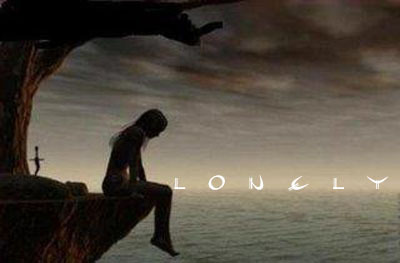 “why haven’t women got labels on their foreheads saying, “Danger: Government Heath Warning: Women can be dangerous to your brains, genitals, current account, confidence, razor blades and good standing among your friends”The thing that angers me about my school is these kids and their appropriate attires. They know they’re not supposed to wear a type of clothing, and they still do to seem cute and cause attention. The thing that angers me about my neighborhood is that the people in it have no respect. Meaning they don’t show respect to other people’s properties like going onto it when they know they’re not supposed to be on it. My city is boring because it’s Boston, it’s small, you can’t really do much, can’t go experience new places because you probably already been to every place maybe. My country doesn’t really anger me, I like where I live because its small and people know people. In my life the things that is unfair is that I don’t have no life, I feel like my life is blocked from my sister. I feel as if she is keeping me from enjoying and having one by keeping me in the house babysitting my niece. I would like my community to start having more respect for everyone in the neighborhood because being disrespectful to the people who you see everyday isn’t a good thing. I want people to know it’s a disrespectful place to some people and it could be a good place. The thing that inspires me is nothing really but the thing that motivates me is my niece, she keeps me going every day. My dreams and hopes for my life is to be successful, meaning do good in life actually be somebody and go far. Not a lot of things make me happy, I’m not a happy person but my niece makes me happy every time I see her face when she comes home or, when I come home after school, or from somewhere else. 